AMCHI LOBSANG  TSULTRIM 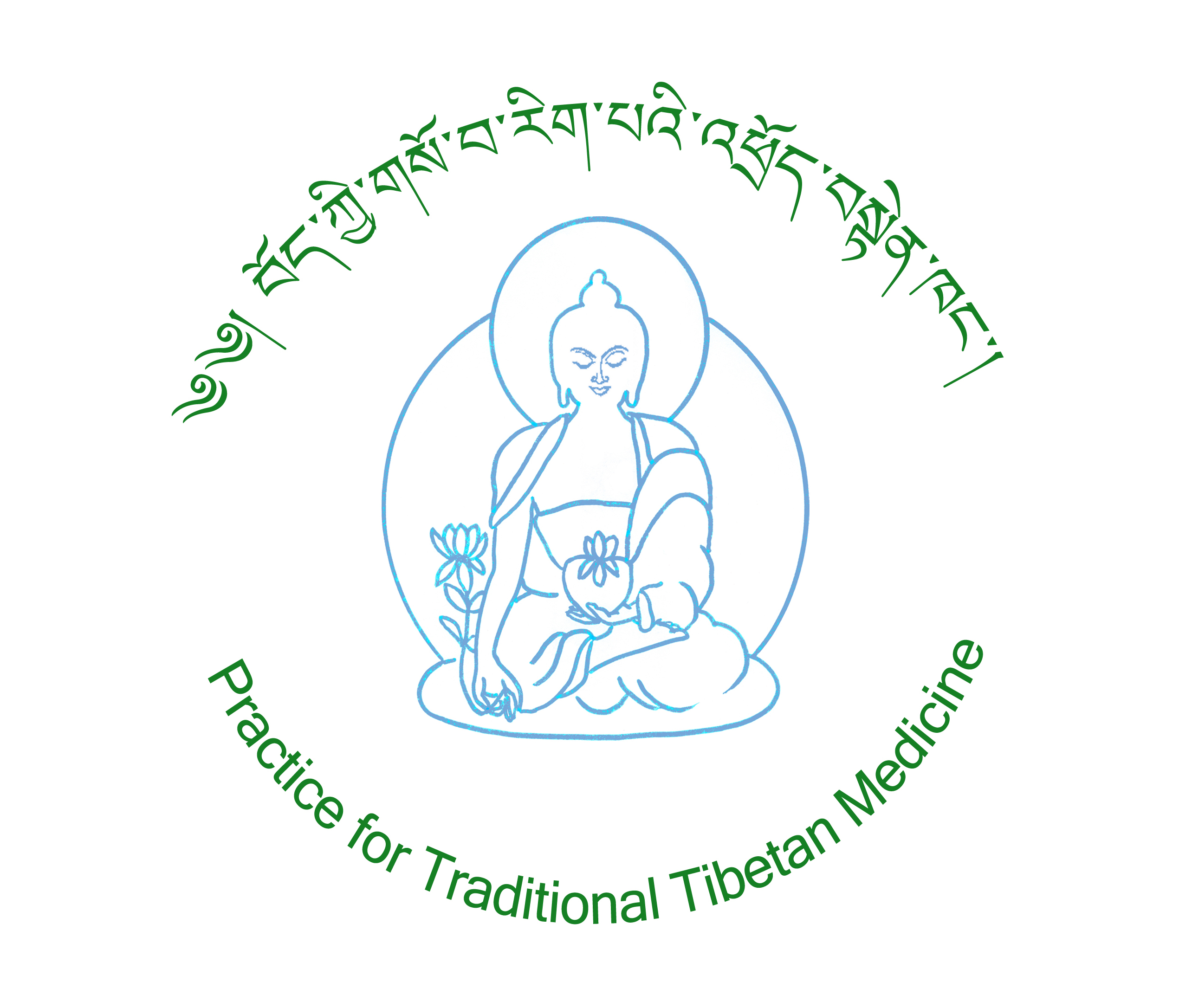 Praktijk voor Traditionele Tibetaanse GeneeskundePatientenaufklarungName: Geburtsdatum: Adresse:  Postleitzahl und Ort: Telefonnummer : Ich erkläre hiermit, dass ich eigenverantwortlich den Besuch eines tibetischen Amchi wahrnehme, um die traditionelle tibetische Art der Befundungsmethoden und Beratung zu erhalten. Neben der Behandlung von einem tibetischen Amchi führe ich meine Untersuchungen und Behandlungen durch einen  Allgemeinmediziner oder Facharzt fort.Ort und Datum					Unterschrift..............................................			..........................................De Gasperisingel 18, 6716RB, Ede, Nederland +31-318-622580 www.amchilobsang.com